No. 61	p. 4083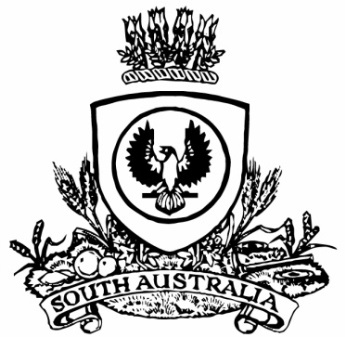 SUPPLEMENTARY GAZETTETHE SOUTH AUSTRALIANGOVERNMENT GAZETTEPublished by AuthorityAdelaide, Friday, 24 July 2020ContentsGovernor’s InstrumentsACTSDepartment of the Premier and CabinetAdelaide, 24 July 2020His Excellency the Governor directs it to be notified for general information that he has in the name and on behalf of Her Majesty The Queen, this day assented to the undermentioned Acts passed by the Legislative Council and House of Assembly in Parliament assembled, viz.:No. 22 of 2020—Emergency Management (Quarantine Fees and Penalty) Amendment Act 2020An Act to amend the Emergency Management Act 2004No. 23 of 2020—COVID-19 Emergency Response (Further Measures) (No 2) Amendment Act 2020An Act to amend the COVID-19 Emergency Response Act 2020By command,Rachel Sandersonfor PremierAPPOINTMENTSDepartment of the Premier and CabinetAdelaide, 24 July 2020His Excellency the Governor in Executive Council has been pleased to amend the instrument of appointment for Mark Steven Semmens as a Magistrate commencing on 27 July 2020, signed in the Executive Council meeting on 23 July 2020 and amend the Minutes of the Executive Council meeting held on 23 July 2020 to read as follows:“appoint Mark Steven Semmens as a Magistrate commencing on 27 July 2020, in place of his earlier appointment on 8 November 2018 to the office of Magistrate on a part-time basis (0.6 full-time equivalent) that commenced on 3 December 2018 - pursuant to the provisions of the Magistrates Act 1983”.By command,Rachel Sandersonfor PremierAGO0119-20CSBy Authority of S. Smith, Government Printer, South Australia